EMPLOYEE DISCIPLINARY ACTION REPORT FORM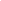 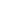 Type of Violation:☐ Tardiness					☐ substandard work☐ Unauthorized early leaving			☐ Violation of safety rules☐ Absenteeism					☐ Rudeness to customers☐ Violation of company policies		☐ Insubordination☐ Other:Details of the Infraction:Plan of Action:☐ Verbal Warning☐ Written Warning☐ Suspension:                       Start:          		End: ☐ Termination:                     Effective: Employee AcknowledgmentI acknowledge the receipt of this disciplinary action and understand the contents that have been discussed with me. I understand that my signature does not necessarily indicate an admission of the incident or offense.Employee Signature                                                     DateSupervisor Signature                                                    DateEmployee:Date:Position:Supervisor:Department:ID Number: